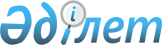 Об утверждении Правил содержания и защиты зеленых насаждений в населенных пунктах Абайского района
					
			Утративший силу
			
			
		
					Решение 27 сессии Абайского районного маслихата Карагандинской области от 7 октября 2010 года N 27/328. Зарегистрировано Управлением юстиции Абайского района Карагандинской области 15 ноября 2010 года N 8-9-89. Утратило силу - решением 6 сессии Абайского районного маслихата Карагандинской области от 8 июня 2012 года N 6/58      Сноска. Утратило силу - решением 6 сессии Абайского районного маслихата Карагандинской области от 08.06.2012 N 6/58 (вводится в действие по истечении десяти календарных дней после дня их первого официального опубликования).

      В соответствии с Законом Республики Казахстан от 23 января 2001 года "О местном государственном управлении и самоуправлении в Республике Казахстан" Абайский районный маслихат РЕШИЛ:



      1. Утвердить прилагаемые Правила содержания и защиты зеленых насаждений в населенных пунктах Абайского района.



      2. Настоящее решение вводится в действие по истечении десяти календарных дней после дня их первого официального опубликования.      Председатель сессии                        Г. Бахраева      Секретарь Абайского

      районного маслихата                        Б. Цай      СОГЛАСОВАНО      Начальник Абайского

      Управления внутренних

      дел Абайского района                       С. Айдаров

      7.10.2010 г.      Исполняющий обязанности

      акима города Абай                          М. Бимаганбетов

      7.10.2010 г.      Начальник управления

      государственного санитарно-

      эпидемиологического

      надзора по Абайскому району                Г. Даутпаева

      7.10.2010 г.      Начальник государственного

      учреждения "Отдел жилищно-

      коммунального хозяйства,

      пассажирского транспорта и

      автомобильных дорог

      Абайского района"                          Е. Кисраунов

      7.10.2010 г.

Утверждены

решением 27 внеочередной сессии

Абайского районного маслихата

от 7 октября 2010 года N 27/328 

Правила содержания и защиты зеленых насаждений в населенных пунктах Абайского района

      Правила содержания и защиты зеленных насаждений в населенных пунктах Абайского района (далее - Правила) разработаны в соответствии с Кодексом Республики Казахстан от 30 января 2001 года "Об административных правонарушениях", Экологическим Кодексом Республики Казахстан от 9 января 2007 года и Законом Республики Казахстан от 23 января 2001 года "О местном государственном управлении и самоуправлении в Республике Казахстан" в целях повышения качества содержания и защиты зеленых насаждений в населенных пунктах Абайского района, как основного элемента их благоустройства для формирования здоровой окружающей среды.

      Правила регулируют правовые отношения в сфере содержания и защиты зеленых насаждений в населенных пунктах Абайского района и обязательны для всех хозяйствующих субъектов независимо от форм собственности. 

1. Общие положения

      1. Основные понятия, используемые в настоящих Правилах:

      1) зеленые насаждения специального назначения – озелененная территория санитарно-защитных, водо-охранных, защитно-мелиоративных, противопожарных зон, кладбищ, плодовые сады, питомники, цветочно-оранжерейные хозяйства;

      2) учетный объект – земельный участок, имеющий установленные границы и предоставленный в собственность или аренду учреждениям, организациям, предприятиям либо физическим лицам – ответственным владельцам;

      3) зеленые насаждения общего пользования – территория зеленых насаждений, предназначенная для рекреации населения населенных пунктов (городские леса, лесопарки, парки, сады, скверы, бульвары);

      4) защита зеленых насаждений – система правовых, организационных и экономических мер, направленных на сохранение и воспроизводство зеленых насаждений;

      5) зеленые насаждения – древесные, кустарниковые и травянистые растения естественного и искусственного происхождения, которые в соответствии с гражданским законодательством составляют единый зеленый фонд населенного пункта;

      6) компенсационная стоимость зеленых насаждений – стоимостная оценка зеленых насаждений, устанавливаемая для учета их ценности при повреждении или уничтожении, включая расходы на создание и содержание зеленых насаждений, а также возмещение экологического ущерба, определяемого в зависимости от ценности, местоположения и качественного состояния зеленых насаждений;

      7) повреждение зеленых насаждений – причинение вреда кроне, стволу, ветвям древесно-кустарниковых растений, их корневой системе, повреждение надземной части и корневой системы травянистых растений, не влекущее прекращение роста. Повреждением является механическое повреждение ветвей, корневой системы, нарушение целостности коры, нарушение целостности живого надпочвенного покрова, загрязнение зеленых насаждений либо почвы в корневой зоне вредными веществами, поджог и иное причинение вреда;

      8) реестр зеленых насаждений – свод данных о типах, видовом составе, количестве зеленых насаждений на территории населенного пункта;

      9) уничтожение зеленых насаждений – повреждение зеленых насаждений, повлекшее гибель деревьев, кустарников, цветников и газонов;

      10) зеленое строительство – система мероприятий по созданию, сохранению и увеличению площадей зеленых насаждений в населенных пунктах и других объектах. Озеленение значительных по площади участков производится на основе проектного задания и составленного на его основе технического проекта;

      11) озелененные территории – земельные участки жилого общественного, делового, коммунального, производственного назначения, на которых располагаются насаждения естественного и искусственного происхождения: садово-парковые комплексы и объекты, бульвары, скверы, газоны и цветники;

      12) компенсационное озеленение – воспроизводство зеленых насаждений взамен уничтоженных или поврежденных;

      13) уполномоченный орган - орган по содержанию и защите зеленых насаждений, акимы города Абай, поселков и сельских округов района (далее - администраторы программ);

      14) зеленые насаждения ограниченного пользования – озелененная территория жилой застройки, лечебных, детских, учебных и научных учреждений, промышленных предприятий, спортивных комплексов. 

2. Основные принципы содержания и защиты зеленых насаждений

      2. Все зеленые насаждения, расположенные на территории населенных пунктов района независимо от того, в чьем ведении они находятся, образуют единый зеленый фонд населенного пункта и подлежат защите.



      3. Физическим и юридическим лица необходимо осуществлять меры по сохранению зеленых насаждений, а также не допускать незаконных действий или бездействий, способных привести к повреждению или уничтожению зеленых насаждений.



      4. Собственникам, арендаторам земельных участков, на которых расположены зеленые насаждения необходимо осуществлять контроль за их состоянием, обеспечивать удовлетворительное состояние и нормальное развитие зеленых насаждений. Работы по посадке и уходу за зелеными насаждениями, связанные с проведением специальных агротехнических мероприятий, осуществляются специализированными организациями на тендерной основе.



      5. Проектная, строительная и хозяйственная деятельность физических и юридических лиц осуществляется с соблюдением требований настоящих Правил. Предпроектная и проектная документация на организацию строительной, хозяйственной и иной деятельности должна содержать полные и достоверные сведения о состоянии зеленых насаждений, нанесенных на схему озеленения.



      6. Зеленые массивы (парки, скверы, рощи, лесопосадки), расположенные в пределах территории населенного пункта застройке не подлежат.



      7. Создание зеленых насаждений на землях общего пользования производится в соответствии с утвержденной в установленном порядке схемой озеленения населенного пункта на основании положительного заключения органов архитектуры и градостроительства.



      8. При ведении работ по зеленому строительству, авторам проекта необходимо вести надзор за качеством и соответствием выполняемых работ по утвержденным рабочим чертежам и схемой озеленения населенного пункта. 

3. Требования к гражданам и собственникам (арендаторам) зеленых насаждений      Сноска. Заголовок Главы 3 Правил в редакции решения Абайского районного маслихата Карагандинской области от 16.06.2011 N 35/424 (вводится в действие по истечении десяти календарных дней после дня их первого официального опубликования).

      9. Граждане имеют право:

      1) свободно пребывать в садах, парках, скверах, посещать мемориальные комплексы и другие территории, занятые зелеными насаждениями, для удовлетворения своих культурно-оздоровительных и эстетических потребностей, совершать прогулки, заниматься спортом и в иных целях с соблюдением требований настоящих Правил;

      2) получать достоверную информацию о состоянии, мерах защиты и перспективах развития зеленого фонда населенных пунктов района;

      3) участвовать в обсуждении проектов зеленого строительства, а также в разработке альтернативных проектов зеленого строительства;

      4) выступать с инициативой о проведении общественной экологической экспертизы проектной документации, реализация которой может причинить вред зеленому фонду населенных пунктов района;

      5) принимать участие в мероприятиях по озеленению населенного пункта, двора и санитарной очистке территорий;

      6) обжаловать в административном или судебном порядке действия (бездействия) со стороны должностных лиц, государственных органов и организаций, связанных с нарушением требований по защите зеленых насаждений.



      10. Физические и юридические лица, собственники и арендаторы озелененных территорий, принявшие обязательства по защите и содержанию зеленых насаждений:

      1) обеспечивают сохранность и квалифицированный уход за зелеными насаждениями;

      2) ежегодно направляют в уполномоченный орган информацию об изменении (снос, реконструкция, пересадка, посадка) зеленых насаждений по установленной им форме;

      3) регулярно проводят весь комплекс агротехнических мер, в том числе полив газонов, деревьев и кустарников, борьбу с сорняками, вредителями и болезнями, скашивание газонов;

      4) проводят озеленение и текущий ремонт зеленых насаждений на закрепленной территории в соответствии с техническим проектом озеленения населенного пункта, разработанной в соответствии с градостроительными, экологическими, санитарно-гигиеническими нормами за свой счет;

      5) осуществляют снос (пересадку) зеленых насаждений, оформленную в порядке, установленном настоящими Правилами;

      6) проводят омолаживающую обрезку деревьев, формовочную и санитарную обрезку древесно-кустарниковой растительности только по письменному разрешению уполномоченного органа;

      7) проводят своевременную обрезку ветвей в охранной зоне (в радиусе 1 метра) токонесущих проводов, а также закрывающих указатели улиц и номерные знаки домов. Обрезка ветвей производится по графику, согласованному с владельцами линий электропередачи, и под их контролем с соблюдением технологических требований по выполнению данного вида работ;

      8) проводят санитарную очистку территории, удаление поломанных деревьев и кустарников.



      11. При купле, продаже, дарении, передаче в аренду земельных участков, занятых зелеными насаждениями, и других формах земельного оборота, предусмотренных земельным законодательством, к новому собственнику, арендатору переходят права и обязанности по содержанию и защите зеленых насаждений.



      12. Документация, удостоверяющая земельный оборот озелененных территорий, подлежит согласованию с уполномоченным органом. 

4. Полномочия уполномоченного органа

      13. В компетенцию уполномоченного органа входит:

      1) ведение кадастра зеленых насаждений;

      2) организация и контроль за выполнением мероприятий по созданию, содержанию и защите зеленых насаждений;

      3) согласование разрешений на использование земельных участков, занятых зелеными насаждениями;

      4) выдача разрешений на снос и пересадку зеленых насаждений (приложение 5). 

5. Учет, защита и содержание зеленых насаждений

      14. Учет зеленых насаждений в населенных пунктах района осуществляется посредством инвентаризации зеленых насаждений, расположенных в границах учетного объекта, в целях определения их количества, видового состава и состояния.



      15. Инвентаризация и иные виды обследования зеленых насаждений проводятся специализированной организацией на тендерной основе.



      16. Учет зеленых насаждений проводится в целях:

      1) получения достоверных данных о количественных и качественных характеристиках зеленых насаждений на территории населенных пунктов района;

      2) определения соответствия деятельности, осуществляемой ответственными владельцами на озелененных территориях, установленному функциональному назначению территорий;

      3) создания информационной базы для организации рационального использования озелененных территорий населенного пункта.



      17. Учету подлежат все виды зеленых насаждений: деревья, кустарники, газоны, цветники.



      18. Документом, отображающим результаты учета зеленых насаждений, является паспорт учетного объекта, составляемый по утвержденной форме (приложение 1).



      19. Паспорт учетного объекта подлежит плановому обновлению 1 раз в пять лет.



      20. Ответственный владелец недвижимого имущества организует учет зеленых насаждений на принадлежащем ему земельном участке и обеспечивает сведение полученных данных в паспорт учетного объекта.



      21. Паспорт учетного объекта утверждается ответственным владельцем и согласовывается уполномоченным органом, а также проводившей обследование специализированной организацией.

      Копия паспорта учетного объекта передается в уполномоченный орган для сведения данных в Реестр зеленых насаждений (приложение 2).



      22. Обновление данных Реестра зеленых насаждений, расположенных на озелененных территориях производится 1 раз в 2 года.



      23. Организация и выполнение мероприятий и работ по содержанию и защите зеленых насаждений:

      1) садов, скверов, бульваров, пешеходных аллей возлагается на уполномоченный орган, специализированные коммунальные предприятия, а также на собственников и арендаторов озелененных территорий;

      2) парков культуры и отдыха, детских парков, специализированных парков возлагается на администрации этих учреждений;

      3) зеленых насаждений общего пользования, составляющих неотъемлемую часть фасадных (входных) групп объектов торговли, обслуживания, банков, офисов, предприятий, частных домов и других частных владений возлагается на собственников и арендаторов данного недвижимого имущества;

      4) зеленых насаждений на территориях организаций, а также на участках, закрепленных за ними, осуществляется непосредственно этими организациями;

      5) санитарно-защитных зон осуществляется собственниками и землепользователями земельных участков в границах санитарно-защитных зон;

      6) внутриквартальных зеленых насаждений, насаждений на придомовых территориях в границах землепользования, возлагается на собственников (пользователей жилищно-эксплуатационных предприятий) жилищного фонда.



      24. Работы по уходу за зелеными насаждениями, связанные с проведением специальных агротехнических мероприятий, ремонт и реконструкция зеленых насаждений проводится специализированными озеленительными организациями, имеющими лицензию на проведение соответствующих видов работ. 

6. Снос и пересадка зеленых насаждений

      25. Снос зеленых насаждений может быть разрешен в случаях:

      1) обеспечения условий для размещения объектов строительства, предусмотренных утвержденной и согласованной в установленном порядке градостроительной документацией;

      2) обслуживания объектов инженерного благоустройства, надземных коммуникаций;

      3) ликвидации аварийных и чрезвычайных ситуаций, в том числе на объектах инженерного благоустройства;

      4) восстановления по заключениям органа санитарно эпидемиологического надзора уровня освещенности зданий, соответствующей нормативам для жилых и нежилых помещений;

      5) необходимости улучшения качественного и видового состава зеленых насаждений.



      26. Снос зеленых насаждений допускается только по порубочным билетам (приложения 3, 4), а пересадка по разрешению (приложение 5), выдаваемых уполномоченным органом.

      Порядок сноса, пересадки, выдачи порубочных билетов и разрешений на пересадку определяется уполномоченным органом.



      27. Снос деревьев, имеющих мемориальную, историческую или уникальную эстетическую ценность, имеющих статус памятников исторического или культурного наследия, видов древесной и кустарниковой растительности, занесенных в Красную книгу Казахстана, а также расположенных на особо охраняемых природных территориях местного значения, запрещается.



      28. Снос и пересадка зеленых насаждений, без предварительного оформления разрешительных документов запрещается.



      29. Согласование сноса или пересадки зеленых насаждений при реализации градостроительной деятельности осуществляется в следующем порядке:

      1) проектная организация при подготовке исходно-разрешительной документации на строительство разрабатывает в установленном порядке строительный проект, предусматривающий необходимость сноса зеленых насаждений;

      2) на основании письма проектной организации и строительного проекта уполномоченный орган совместно со специализированными организациями проводит обследование участка, на котором предполагается строительство, и составляет акт обследования, в котором указывается количество деревьев и кустарников, их видовой состав, состояние, наличие газонов, травяного покрова, цветников, в том числе подлежащих сносу;

      3) на основании акта обследования уполномоченный орган выдает проектной организации заключение о возможности строительства на данном участке и особыми условиями размещения строительства с целью максимально возможного сохранения деревьев и кустарников, а также количества деревьев и кустарников, цветников и газонов, подлежащих сносу;

      4) на основании представленных документов, уполномоченный орган выписывает заказчику счет на оплату компенсационной стоимости вырубаемых деревьев и кустарников, сносимых цветников и газонов в размере, определяемой специализированной организацией;

      5) при выдаче порубочных билетов на снос зеленых насаждений при сносе пятиэтажных и иных ветхих строений компенсационная стоимость рассчитывается без учета стоимости сноса зеленых насаждений, расположенных в охранных зонах инженерных коммуникаций и в зоне светового режима.



      30. Согласование сноса и (или) пересадки зеленых насаждений при проведении капитального или текущего ремонта инженерных коммуникаций производится в следующем порядке:

      1) снос зеленых насаждений при проведении капитального и текущего ремонта инженерных коммуникаций производится на основании порубочного билета;

      2) восстановление газонов и цветников, нарушенных в ходе ремонтных работ, осуществляется за счет средств заказчика;

      3) при вырубке деревьев и кустарников компенсационная стоимость взимается в размере полной восстановительной стоимости.



      31. В чрезвычайных и аварийных ситуациях, когда падение крупных деревьев угрожает жизни и здоровью людей, состоянию зданий и сооружений, движению транспорта, функционированию коммуникаций, - снос указанных насаждений производится без предварительного оформления разрешений:

      1) факт сноса удостоверяется актом освидетельствования места вырубки, оформленным в установленной форме, комиссией в составе представителей владельца территории, уполномоченного органа, организации, производившей работы по ликвидации аварийной и иной чрезвычайной ситуации;

      2) уполномоченный орган выдает порубочный билет в течение 72 часов с момента начала работ при наличии акта освидетельствования места сноса, оформленного в установленном порядке.



      32. Разрешения на снос деревьев, растущих ближе 5 метров от зданий и сооружений, вызывающих повышенное затенение помещений, выдаются уполномоченным органом по заявлениям граждан на основании заключений органов санитарно-эпидемиологического надзора.



      33. Учет сухих, усыхающих и больных деревьев и кустарников независимо от их местонахождения, производится уполномоченным органом по заявлениям граждан и юридических лиц, пользователей, собственников и арендаторов озелененных территорий.

      Если при обследовании сухих деревьев и кустарников будет установлено, что гибель деревьев произошла не от старости и болезней, а по вине отдельных граждан или должностных лиц, то оценка этих деревьев производится по ставкам восстановительной стоимости на сырорастущие деревья, а виновные в их гибели привлекаются к административной ответственности.



      34. Снос зеленых насаждений на территориях, принадлежащих организациям, специализирующимся на разведении и содержании зеленых насаждений осуществляется в соответствии с настоящими Правилами.



      35. В соответствии с согласованным проектом и схемой озеленения населенного пункта все подлежащие сносу зеленые насаждения производителем работ помечаются красной краской, предназначенные для пересадки - желтой.



      36. Валка, раскряжевка, погрузка и вывоз срубленного дерева и порубочных остатков производятся в течение суток с момента начала работ. Хранить срубленные деревья и порубочные остатки на месте производства работ запрещается. Все работы по валке, раскряжевке и транспортировке порубочных остатков производятся в полном соответствии с требованиями техники безопасности данного вида работ.



      37. В случае повреждения газона, цветников, зеленых насаждений на прилегающей к месту вырубки территории производителем работ проводится их обязательное восстановление в сроки, согласованные с владельцем территории и уполномоченным органом, но не позднее, чем в течение полугода с момента причинения повреждения.



      38. Пересадка зеленых насаждений производится на основании разрешения, выдаваемого уполномоченным органом (приложение 5).



      39. Заказчикам строительных работ для получения разрешения на пересадку зеленых насаждений до начала работ необходимо:

      1) представлять в уполномоченный орган проектную документацию на пересадку деревьев и кустарников из зоны строительства, реконструкции и капитального ремонта на участки, согласованные с отделом строительства, архитектуры и градостроительства;

      2) заключить договор на пересадку деревьев и кустарников со специализированной организацией;

      3) обеспечить финансирование работ по уходу за пересаженными зелеными насаждениями (в течение 1 года за лиственными, в течение 2 лет за хвойными породами). 

7. Возмещение ущерба и восстановление зеленых насаждений после их сноса

      40. Утрата (снос, уничтожение) либо повреждение многолетних зеленых насаждений, которые произошли в результате действий или бездействия должностных лиц, граждан и юридических лиц, подлежат полной компенсации в денежной или натуральной форме.



      41. Компенсационное озеленение производится в соответствии с учетом следующих требований:

      1) количество восстанавливаемых зеленых насаждений не должно быть менее количества снесенных;

      2) видовой состав и конструкция восстанавливаемых зеленых насаждений по архитектурным, экологическим и эстетическим характеристикам подлежат улучшению;

      3) восстановление производится, как правило, в пределах территории, где был произведен снос, с высадкой деревьев с комом.



      42. Компенсационное озеленение производится за счет средств граждан и юридических лиц, в интересах которых был произведен снос.

      Компенсационное озеленение по фактам незаконного сноса, уничтожения, при невозможности установления виновного лица, естественной гибели зеленых насаждений производится за счет бюджетных средств.

      Компенсационная стоимость в денежной форме перечисляется гражданами и юридическими лицами, в интересах которых производится снос зеленых насаждений, в местный бюджет.

      Компенсация в натуральном выражении может быть произведена физическими или юридическим лицами по договору со специализированной организацией, предприятием озеленения, по согласованию с уполномоченным органом.



      43. Компенсационное озеленение осуществляется:

      при восстановлении более 20 единиц древесно-кустарниковой растительности – в соответствии с проектной документацией утвержденной отделом строительства, архитектуры и градостроительства;

      при восстановлении менее 20 единиц древесно-кустарниковой растительности – в соответствии со схемой озеленения, согласованной с уполномоченным органом.



      44. При проведении строительных работ зеленые насаждения, подлежащие сносу, восстанавливаются за счет средств застройщика. Озеленение, проводимое застройщиками в соответствии с утвержденной проектной документацией на строительство, не может быть зачтено как проведение работ по компенсационному озеленению. 

8. Административная ответственность за правонарушения в сфере содержания и защиты зеленых насаждений

      45. Административная ответственность за противоправное повреждение или уничтожение зеленых насаждений определяется на основании действующего законодательства Республики Казахстан.



      46. Физические, должностные и юридические лица при нарушении статей настоящих Правил, привлекаются к административной ответственности, согласно Кодекса Республики Казахстан "Об административных правонарушениях".



      47. Протоколы об административных правонарушениях, предусмотренных настоящей статьей, составляются должностными лицами органов внутренних дел и органов, осуществляющих государственный контроль и надзор в области охраны окружающей среды, лесного хозяйства и особо охраняемых природных территорий.

Приложение 1

к Правилам содержания

и защиты зеленых насаждений в

населенных пунктах

Абайского районаНаименование организации, выполняющей инвентаризацию

_______________________________________________________________

Инвентарный номер ___________________ ПАСПОРТ

учетного объектаНаименование объекта                                                 

                                                                     Классификационный код

_____________________________________________________________________

                 (по функциональному назначению земель)Административно-территориальная принадлежность

_____________________________________________________________________

                  (код административного значения)Ответственный владелец

_____________________________________________________________________Режимы охраны и использования, режимы регулирования градостроительной деятельности ___________________________________________Согласовано:              Согласовано:           Согласовано:Отдел                     Ответственный          Уполномоченный

архитектуры               владелец               орган___________________     _________________        _________________ "____"______201___г.   "____"______201___г.     "____"_______201___г.Приложение к паспорту учетного объекта:

Ситуационный план (расположение учетного объекта в городе ______________, поселке __________________)Инвентарный план учетного объекта (схема озеленения) М1: 500; М1: 1000План лесонасаждений учетного объекта (инвентарный план) М1:2000; М1: 10000Подеревная перечетная ведомость зеленых насажденийСписок организаций, выполнивших инвентаризацию

Приложение 2

к Правилам содержания

и защиты зеленых насаждений в

населенных пунктах

Абайского района 

Реестр

зеленых насаждений города, поселка _____________________

на 1 января ____ годаРаспределение площади объектов (участков) зеленых насаждений по категориям земель, типам растительности и функциональному назначению      Город, поселок _____________________

      Административный район: (код) _____________________

      Ответственный владелец: ___________________________ Реестр зеленых насажденийпродолжение таблицыпродолжение таблицыпродолжение таблицы

Приложение 3

к Правилам содержания

и защиты зеленых насаждений в

населенных пунктах

Абайского района 

ПОРУБОЧНЫЙ БИЛЕТ

N _________от "________" ___________ 201_____ г._____________________________________________________________________(адрес) _____________________________________________________________Вид работ: __________________________________________________________На основании Заключения уполномоченного органа N _________ от _______Оплата компенсационной стоимости ____________________________________

                                 (номер платежного поручения и дата)Компенсационное озеленение по адресу: _______________________________

_____________________________________________________________________Сроки компенсационного озеленения: __________________________________В соответствии с прилагаемой к проекту перечетной ведомостью и схемой озеленения разрешается:вырубить _______________________________________________ шт. деревьев

      _______________________________________________ шт. кустарников

пересадить _____________________________________________ шт. деревьев

      ______________________________________________ шт. кустарниковсохранить ______________________________________________ шт. деревьев

      _______________________________________________ шт. кустарниковДоговор со специализированной организацией:_____________________________________________________________________Работы производить в присутствии представителя ______________________

_____________________________________________________________________

                (подразделение уполномоченного органа)Дату начала работ по сносу зеленых насаждений сообщить в ____________

_____________________________________________________________________

                (подразделение уполномоченного органа)

не позднее, чем за 5 дней до назначенного срока (тел. ______________)

Срок действия порубочного билета ____________________________________

Заместитель руководителя уполномоченного органа _____________________

Начальник ПТО ___________________________________________

                          (подпись, дата)М.п.Порубочный билет получил ____________________________________________

                   (должность, организация, подпись, Ф.И.О., телефон)Порубочный билет закрыт _____________________________________________

                                       (дата, подпись)

Приложение 4

к Правилам содержания

и защиты зеленых насаждений в

населенных пунктах

Абайского района 

ПОРУБОЧНЫЙ БИЛЕТ

N _________от "________" ___________201_____ г

(на санитарные рубки и реконструкцию зеленых насаждений)_____________________________________________________________________

(адрес, административный район, город, поселок, адрес участка работ)Вид работ: __________________________________________________________

На основании представленных документов: __________________________________________________________________________________________________В соответствии с прилагаемой перечетной ведомостью, проектом, схемой озеленения разрешается:

вырубить _______________________________________________ шт. деревьев

      _______________________________________________ шт. кустарников

восстановить ___________________________________________ шт. деревьев

      _______________________________________________ шт. кустарников

Вид обрезки ____________________________________________ шт. деревьев

      _______________________________________________ шт. кустарниковДоговор со специализированной организацией:

_____________________________________________________________________Работы производить в присутствии представителя ______________________

_____________________________________________________________________

                 (подразделение уполномоченного органа)Дату начала работ по сносу зеленых насаждений сообщить в ____________

_____________________________________________________________________

                 (подразделение уполномоченного органа)

не позднее, чем за 5 дней до назначенного срока (тел. ______________)

Срок действия порубочного билета ____________________________________

Заместитель руководителя уполномоченного органа _____________________

Начальник ПТО ___________________________________________

                             (подпись, дата)М.п.Порубочный билет получил_____________________________________________

                   (должность, организация, подпись, Ф.И.О., телефон)Порубочный билет закрыт______________________________________________

                                    (дата, подпись)

Приложение 5

к Правилам содержания

и защиты зеленых насаждений в

населенных пунктах

Абайского района 

РАЗРЕШЕНИЕ N _______

на снос, пересадку зеленых насаждений

действительно до "_____" _________ 201__ г.1. Наименование предприятия (РНН) (заказчик) ________________________

2. Руководитель предприятия (Ф.И.О.) (заказчик) _____________________

3. Назначение испрашиваемого участка ________________________________

4. Место расположения _______________________________________________

5. Основание для проведения мероприятий _____________________________

6. Форма собственности земельного участка (N, дата) _________________

7. Акт обследования зеленых насаждений уполномоченного органа (приложение 1)

8. Фактическое (качественное, количественное) состояние древесно-кустарниковых насаждений

9. Обязательство (гарантийное письмо) по компенсационному восстановлению зеленого фонда. З А К Л Ю Ч Е Н И Е      Уполномоченный орган (полное наименование) в соответствии с актом обследования, учитывая состояние зеленых насаждении согласовывает снос вышеуказанных деревьев, при этом первому руководителю предписывается выполнить следующие требования:

      1) необходимо произвести мероприятия по компенсационному восстановлению зеленых насаждений путем посадки декоративно-ценных зеленых насаждений с соблюдением норм и правил охраны подземных и воздушных коммуникаций;

      2) проводить полный комплекс мероприятий по созданию, содержанию и охране зеленых насаждений.      Приложение: __________

      Примечание: __________      Руководитель

      уполномоченного органа __________________    __________________

                                  (подпись)              (Ф.И.О)М.п.

Приложение 6

к Правилам содержания

и защиты зеленых насаждений в

населенных пунктах

Абайского района 

АКТ

обследования зеленых насаждений

      "___" ________ 201__ г. N _____________________________________________________________________________

            (адрес: район, город, поселок, адрес участка)

Мы, нижеподписавшиеся, ______________________________________________

        (должностное лицо уполномоченного органа, должность, Ф.И.О., _____________________________________________________________________

      представитель заказчика, организация, должность, Ф.И.О.)

произвели обследование зеленых насаждений подпадающих под ___________

_____________________________________________________________________

      (снос, реконструкцию, пересадку, санитарную рубку)

_____________________________________________________________________

      В результате обследования установлено:      Настоящий акт составлен в ___ экземплярах.

      Примечание: Акт обследования не является документом, дающим право на снос или пересадку зеленых насаждений.      Получил представитель заказчика _______________________________

                                           (подпись, Ф.И.О.)

      Должностное лицо

      уполномоченного органа ________________________________________

                                           (подпись, Ф.И.О.)
					© 2012. РГП на ПХВ «Институт законодательства и правовой информации Республики Казахстан» Министерства юстиции Республики Казахстан
				N п./п. инвентарный номер паспорта объектаФункциональное назначение земель, группа типов назначения, наименование объектов (участков) зеленых насажденийКлассификационный кодПлощадь объектов (участков) га, зеленых насаждений га/шт. (дер., куст.)1234Зеленые насаждения паркового типаЗеленые насаждения паркового типаЗеленые насаждения паркового типаЗеленые насаждения паркового типаЗеленые насаждения паркового типаЗеленые насаждения паркового типаЗеленые насаждения паркового типаЗеленые насаждения паркового типаЗеленые насаждения паркового типаДревесная растительность, кбм. га/шт.Древесная растительность, кбм. га/шт.Древесная растительность, кбм. га/шт.Древесная растительность, кбм. га/шт.Древесная растительность, кбм. га/шт.Кустарниковая растительностьКустарниковая растительностьКустарниковая растительностьКустарниковая растительностьЕдиничные деревьяГруппы, куртиныМассивы, рощи, сады гаАллеи, рядыВсего га/шт.Одиночныеживая изгородьРядовые посадкиВсего га/шт.5678910111213Открытые пространстваОткрытые пространстваОткрытые пространстваОткрытые пространстваОткрытые пространстваОткрытые пространстваОткрытые пространстваОткрытые пространстваОткрытые пространстваЦветники, гаЦветники, гаЦветники, гаЦветники, гаЦветники, гаГазоны, гаГазоны, гаГазоны, гаГазоны, галетникимноголетникисмешанныеконтейнерныеВсегопартерныеобыкновенныенапочвенный покровВсего141516171819202122Всего растительности паркового типаРастительность лесного, природного типаРастительность лесного, природного типаРастительность лесного, природного типаВсего растительности паркового типаДревостой естественного и смешанного типаКультурыПрогалины редины естественные23242526NПородный состав зеленых насажденийПод сносПод сносПересадкаПересадкаСохраняютсяСохраняютсяКачественное (фактическое) состояниеКачественное (фактическое) состояниеКачественное (фактическое) состояниеNПородный состав зеленых насажденийколдмколдмколдмхорудовнеуд12345678910